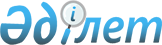 Балық шаруашылығы су тоғандарында балық және басқа су жануарларын аулаудың 2013 жылғы 15 ақпаннан бастап 2014 жылғы 15 ақпанға дейінгі лимиттерін бекіту туралыҚазақстан Республикасы Үкіметінің 2013 жылғы 15 ақпандағы № 135 қаулысы       

«Жануарлар дүниесін қорғау, өсімін молайту және пайдалану туралы» 2004 жылғы 9 шілдедегі Қазақстан Республикасының Заңына сәйкес Қазақстан Республикасының Үкіметі ҚАУЛЫ ЕТЕДІ:



      1. Қоса беріліп отырған балық шаруашылығы су тоғандарында балық және басқа су жануарларын аулаудың 2013 жылғы 15 ақпаннан бастап 2014 жылғы 15 ақпанға дейінгі лимиттері бекітілсін.



      2. Осы қаулы алғашқы ресми жарияланған күнінен бастап қолданысқа енгізіледі.      Қазақстан Республикасының

      Премьер-Министрі                           С.Ахметов. 

Балық шаруашылығы су тоғандарында балық және басқа су жануарларын аулаудың 2013 жылға 15 ақпаннан бастап 2014 жылғы 15 ақпанға дейінгі лимиттері 

Жайық-Каспий бассейні(тоннамен) 

Балқаш көлі және Іле өзенінің сағасы 

Алакөл көлдер жүйесі 

Қапшағай су қоймасы 

Бұқтырма су қоймасы 

Зайсан көлі 

Шүлбі су қоймасы 

Шығыс Қазақстан облысы шегіндегі Ертіс өзені 

Арал (Кіші) теңізі 

Сырдария өзені 

Шардара су қоймасы       

Есіл өзені 

Қ. Сәтпаев атындағы каналдың су қоймалары 

Ақмола облысы 

Ақтөбе облысы 

Алматы облысы 

Жамбыл облысы 

Батыс Қазақстан облысы      Ескерту. Бөлімге өзгеріс енгізілді - ҚР Үкіметінің 30.11.2013 № 1296 қаулысымен (алғашқы ресми жарияланған күнінен бастап қолданысқа енгізіледі). 

Қарағанды облысы 

Солтүстік Қазақстан облысы 

Қостанай облысы 

Қызылорда облысы 

Павлодар облысы      Ескерту. Бөлімге өзгеріс енгізілді - ҚР Үкіметінің 30.11.2013 № 1296 қаулысымен (алғашқы ресми жарияланған күнінен бастап қолданысқа енгізіледі). 

Оңтүстік Қазақстан облысы

Ескертпелер: ғылыми-зерттеу жұмыстары бойынша балық аулау тәртібін бекітілген лимиттер (квоталар) шегінде белгіленген тәртіппен уәкілетті орган айқындайды;

      * ғылыми-зерттеу жұмыстарын ескере отырып;

      ** 3 тоннадан аспайтын балық аулау лимиті бар жергілікті маңызы бар балық шаруашылығы су тоғандары;

      *** өсімін молайту мақсатында балық аулау квотасы;

      **** ғылыми мақсат үшін бекіре балығы түрлерін аулау квотасы.
					© 2012. Қазақстан Республикасы Әділет министрлігінің «Қазақстан Республикасының Заңнама және құқықтық ақпарат институты» ШЖҚ РМК
				Р/с №Балық және басқа су жануарларының түрлеріСу тоғандарының атауыСу тоғандарының атауыСу тоғандарының атауыСу тоғандарының атауыСу тоғандарының атауыР/с №Балық және басқа су жануарларының түрлеріЖайық өзені сағалық кеңістігіменЖайық өзені сағалық кеңістігіменҚиғаш өзені сағалық кеңістігіменКаспий теңізіБарлығыР/с №Балық және басқа су жануарларының түрлеріАтырау облысы шегіндеБатыс Қазақстан облысы шегіндеҚиғаш өзені сағалық кеңістігіменКаспий теңізіБарлығы12345671Бекіре тәріздестер, оның ішінде:11,0062Қортпа2,0***--0,197****11,0063Шоқыр5,0***--0,231****11,0064Орыс бекіресі2,0***--0,551****11,0065Пілмай1,0***---11,0066Парсы бекіресі---0,027****11,0067Бекіре тәріздестер, оның ішінде:2,08Қортпа0,5****---2,09Шоқыр0,7****---2,010Орыс бекіресі0,5****---2,011Пілмай0,3****---2,012Қаракөз1152,419-884,5241694,03730,94313Ірі балықтар, оның ішінде:3441,23259,12140,3945735,011375,72614Көксерке1002,2425,560,355919,01987,09715Сазан482,34125,3188,2571961,02656,89816Ақмарқа1235,878,311,634861,02116,80417Жайын570,0228,41339,83933,02851,25218Шортан145,738-540,3181061,01747,05619Беріш5,01911,6--16,61920Ұсақ балықтар, жергілікті және қолтық балықтар, оның ішінде:4526,70761,74669,1972480,011737,60421Табан4031,24227,92653,9661523,08236,10822Мөңке363,813-1455,252157,01976,06523Алабұға--56,596,0152,524Оңғақ--37,3625,062,3625Қызыл қанатты шұбар балық--167,80289,0256,80226Балпан-9,7298,317148,0456,01727Көктыран-9,3-31,040,328Қылыш балық9,41514,8-202,0226,21529Айнакөз122,237--209,0331,23730Шабақтар, оның ішінде:---8400,08400,031Кәдімгі---5100,05100,032Анчоус тәрізділер---3300,03300,033Майшабақтар, оның ішінде:---761,0761,034Каспий қарынсауы---218,0218,035Бадырақ көз қарынсауы---284,0284,036Жұмырбасты қарынсау---259,0259,037Кефаль---1900,01900,038Жиыны*9132,358120,87694,11520971,00637918,279Р/с №Балықтардың түрлеріБарлығы, тоннаБарлығы, тоннаБарлығы, тоннаР/с №Балықтардың түрлеріБалқаш көліІле өзеніІле өзені сағасының су тоғандары123451Табан5046,011,416,02Көксерке765,019,232,03Ақмарқа238,022,543,04Қаракөз281,013,415,05Жайын866,049,7162,06Беріш135,03,59,07Сазан684,025,860,08Мөңке157,013,813,09Ақ амур-1,24,010Жиыны*8172,0160,5354,0Р/с №Балықтардың түрлеріБарлығы, тоннаБарлығы, тоннаБарлығы, тоннаР/с №Балықтардың түрлеріАлакөл көліҚошқаркөл көліСасықкөл көлі123451Табан43,412,0122,42Алабұға269,012,422,43Мөңке21,06,0108,04Көксерке7,47,839,05Торта-9,88,06Сазан0,2-0,27Жиыны*341,048,0300,0Р/с №Балықтардың түрлеріБарлығы, тонна1231Табан650,02Көксерке58,03Сазан28,04Ақмарқа37,05Жайын79,06Ақ дөңмаңдай65,07Ақ амур15,08Қаракөз37,09Мөңке13,010Жыланбас9,011Жиыны*991,0Р/с №Балықтардың түрлеріБарлығы, тонна1231Табан1192,02Торта105,03Алабұға174,04Көксерке259,05Шортан172,06Аққайран12,07Көкшұбар298,08Сазан18,09Мөңке30,010Шаян536,011Жиыны*2796,0Р/с №Балықтардың түрлеріБарлығы, тонна1231Табан4418,02Торта104,03Алабұға83,04Көксерке1134,05Шортан94,06Аққайран12,07Мөңке91,08Оңғақ2,09Нәлім40,010Сазан27,011Шаян585,012Жиыны*6590,0Р/с №Балықтардың түрлеріБарлығы, тонна1231Табан106,02Көксерке46,03Торта69,04Алабұға53,05Мөңке6,06Шортан1,07Сазан0,58Көкшұбар0,59Жиыны*282,0Р/с №Балықтардың түрлеріБарлығы, тонна1231Табан5,02Алабұға5,43Мөңке2,84Шортан4,15Торта4,16Көксерке1,37Оңғақ0,78Сазан0,79Аққайран0,910Жиыны*25,0Р/с №Балықтардың түрлеріБарлығы, тонна1231Шортан24,02Табан1639,03Ақмарқа162,04Сазан104,05Қылыш балық156,06Торта1100,07Көксерке648,08Түйетабан720,09Айнакөз96,010Ақ амур11,011Дөңмаңдай18,012Қызыл қанатты шұбар балық123,013Жайын71,014Жыланбас36,015Жиыны*4908,0Р/с №Балықтардың түрлеріБарлығы, тоннаБарлығы, тоннаР/с №Балықтардың түрлеріҚызылорда облысы шегіндеОңтүстік Қазақстан облысы шегінде12341Сазан17,023,02Табан93,018,03Торта76,525,04Көксерке40,533,05Ақмарқа23,021,06Қылыш балық-15,07Мөңке-30,08Дөңмаңдай-33,09Жайын-32,010Жиыны*250,0230,0Р/с №Балықтардың түрлеріБарлығы, тонна1231Мөңке790,02Сазан290,03Ақмарқа200,04Табан190,05Жайын90,06Дөңмаңдай70,07Көксерке710,08Торта260,09Қылыш балық200,010Жиыны*2800,0Р/с №Балықтардың түрлеріБарлығы, тоннаБарлығы, тоннаР/с №Балықтардың түрлеріАқмола облысы шегіндеСолтүстік Қазақстан облысы шегінде12341Шортан1,32,12Торта1,12,03Алабұға1,91,74Табан2,70,65Оңғақ0,10,16Жиыны*7,16,5Р/с №Балықтардың түрлеріБарлығы, тоннаБарлығы, тоннаР/с №Балықтардың түрлеріПавлодар облысы шегіндеҚарағанды облысы шегінде12341Табан25,0110,1402Көксерке0,035*****0,02*****3Торта44,52020,4804Алабұға34,37520,6755Мөңке-7,16Шортан20,72023,5707Оңғақ1,00,78Шаян0,4650,2359Жиыны*126,12582,92Р/с №Су тоғандарыБарлығы, тоннаБалықтардың түрлеріБалықтардың түрлеріБалықтардың түрлеріБалықтардың түрлеріБалықтардың түрлеріБалықтардың түрлеріБалықтардың түрлеріБалықтардың түрлеріБалықтардың түрлеріБалықтардың түрлеріР/с №Су тоғандарыБарлығы, тоннамөңкетабантұқы (сазан)ақсақа балықтаршортаналабұғатортаоңғақкөксеркешаян123456789101112131Көктек көлі3,22,8-0,4-------2Батпақкөл көлі3,01,5-0,5-0,50,5----3Вячеслав су қоймасы35,4-18,03,01,02,14,73,1-3,5-4Ченчарка көлі3,23,0-0,2-------5Жалтыркөл көлі3,02,0----1,0----6Ақбейіт тоғаны3,32,30,5---0,5----7Ұзынкөл көлі3,932,370,66--0,370,210,32---8Күбікөл көлі3,03,0---------9Қожакөл көлі13,513,5---------10Қоржынкөл көлі3,93,9---------11Ащыкөл көлі7,24,2-3,0-------12Қасқат көлі6,3-1,82,0-0,52,0----13Құрбет көлі3,8-2,70,3-0,50,3----14Сілеті су қоймасы14,5-8,1--1,81,20,6-2,30,515Жаркөл көлі3,53,5---------16Қопа көлі6,2-3,70,3-0,50,10,10,31,2-17Айдабол көлі6,3--1,00,8-3,01,5---18Шағалалы су қоймасы7,0-0,70,7-3,41,21,0---19Біртабан көлі21,046,0410,7--1,11,71,10,4--20Фролов ағысы3,01,5-1,00,5------21Балықтыкөл көлі5,05,0---------22Көктал көлі24,70,521,7--0,50,50,50,50,5-23Шалқар көлі85,96,960,1--2,62,62,62,58,6-24Шолақ көлі51,23,333,55,0-1,81,83,20,32,3-25Қоянды су қоймасы3,00,5-2,00,5------26Жарлыкөл көлі7,06,5-0,5-------27Майбалық көлі5,05,0---------28Үлкен Барлыкөл көлі3,03,0---------29Қараүңгір көлі3,52,0--1,5------30Краснобор су қоймасы3,20,2----2,70,3---31Зиновьев бөгеті3,90,2-3,0-0,20,20,3---32Максимов бөгеті3,51,0---1,01,0-0,5--33Өзге су тоғандары**231,54158,77,226,152,26,0113,629,257,411,0-34Жиыны*584,71242,41169,3649,056,522,8838,8323,8711,9119,40,5Р/с №Су тоғандарыБарлығы, тоннаБалықтардың түрлеріБалықтардың түрлеріБалықтардың түрлеріБалықтардың түрлеріБалықтардың түрлеріБалықтардың түрлеріБалықтардың түрлеріБалықтардың түрлеріБалықтардың түрлеріБалықтардың түрлеріР/с №Су тоғандарыБарлығы, тоннакөксеркемөңкетұқы (сазан)шортантабантортаалабұғааққайраноңғақжайын1234567910111213141Қызылсу су қоймасы3,3---0,50,4-2,4---2Қарғалы су қоймасы13,6-3,5-0,83,42,83,1---3Ақтөбе су қоймасы43,90,720,91,7-9,25,53,52,4--4Ащыбек су қоймасы1,5-0,70,20,3--0,3---5Мағаджан су қоймасы4,3-2,5-1,7--0,1---6Сазды су қоймасы3,0-0,7-0,81,5-----7Ор өзені2,4-1,2-0,30,4-0,5---8Қиыл өзені1,4-0,7-0,2-0,20,3---9Ойыл өзені2,9-1,1-0,5-0,30,5-0,5-10Үлкен Қобда өзені2,3-1,1-0,40,30,20,3---11Сазды өзені1,0-0,5-0,1-0,20,2---12Темір өзені0,8----0,20,20,3--0,113Яблунов тоғаны0,6-0,10,10,2----0,2-14Ақшат тоғаны0,3-0,3--------15Облденсаулық бөлімінің тоғаны1,3-0,40,20,2-0,30,2---16Соркөл өзені, Мұғалжар ауданы3,1-1,10,80,5-0,30,4---17Соркөл өзені, Ырғыз ауданы8,8-1,61,41,20,91,21,41,1--18Малайдар көлі7,3-1,50,70,70,90,91,21,4--19Асаубайкөл көлі7,5-1,50,80,31,11,21,11,5--20Тайпақкөл көлі4,4-1,30,70,2-0,80,50,9--21Үлкен және Кіші Жалаңаш көлі7,1-1,80,90,70,80,90,51,5--22Жиыны*120,80,742,57,59,619,115,016,88,80,70,1Р/с №Су тоғандарыБалықтардың түрлеріБалықтардың түрлеріБалықтардың түрлеріБалықтардың түрлеріБалықтардың түрлеріБалықтардың түрлеріБалықтардың түрлеріБалықтардың түрлеріБарлығы, тоннаР/с №Су тоғандарытабанақмарқамөңкесазанқаракөзжайынкөксеркеалабұғаБарлығы, тонна12345б78910111Келте көлі0,970,280,43,50,393,220,68-9,442Райские көлі0,671,440,771,351,261,431,35-8,273Баклан көлі0,951,560,761,990,81,430,66-8,154Үшкөл көлі----5,09---5,095Байбала көлі0,81-0,422,24--1,382,637,486Өсек көлі0,63--0,837,279,212,22-20,167Жиыны*4,033,282,359,9114,8115,296,292,63 58,59Р/с №Су тоғандарыБарлығы, тоннаБалықтардың түрлеріБалықтардың түрлеріБалықтардың түрлеріБалықтардың түрлеріБалықтардың түрлеріБалықтардың түрлеріБалықтардың түрлеріБалықтардың түрлеріБалықтардың түрлеріБалықтардың түрлеріБалықтардың түрлеріБалықтардың түрлеріБалықтардың түрлеріБалықтардың түрлеріБалықтардың түрлеріБалықтардың түрлеріБалықтардың түрлеріР/с №Су тоғандарыБарлығы, тоннашортантабантұқы(сазан)көксеркемөңкеақмарқатортаалабұғааққайранжыланбасшармайқылыш балықдөңмаңдайқызылқантақ амурқаракөзшаян12345678910111213141516171819201Тасөткел су қоймасы19,51-9,410,714,44,99------------2Билікөл көлі32,35-6,54,255,27,3-0,7--8,1------0,33Ақкөл көлі19,12-5,450,5852,189,325----1,38------0,24Теріс-Ащыбұлақ су қоймасы2,615-0,3450,220,970,765----0,315-------5Ынталы су қоймасы3,26-1,140,130,5851,405------------6Ақбулым су қоймасы0,94--0,45-0,26-0,23----------7Қаракөл көлі5,9350,3450,240,645-1,380,76-0,3350,8450,725---0,66---8Кіші Қамқалы көлі7,4650,260,520,23--0,045-0,432,0500,035---3,895---9Үлкен Қамқалы көлі5,8650,4150,2950,475--0,3-1,232,3150,020---0,815---10Шу өзені бассейнінің су тоғандары45,5752,8852,3558,31,3814,643,063,10,6950,096,310,10,38-2,1950,085--11Асы өзені бассейнінің су тоғандары21,545-2,7152,6252,08,73-0,28--1,990,18-0,2951,7450,7950,19-12Талас өзені бассейнінің су тоғандары25,2010,1750,8063,980,98513,79-0,725--3,040,1050,060,011,220,1150,19-13Жиыны*189,3814,0829,77622,617,762,5854,1655,0352,695,321,9150,3850,440,30510,530,9950,380,5Р/с №Су тоғандарыБарлығы, тоннаБалықтардың түрлеріБалықтардың түрлеріБалықтардың түрлеріБалықтардың түрлеріБалықтардың түрлеріБалықтардың түрлеріБалықтардың түрлеріБалықтардың түрлеріБалықтардың түрлеріБалықтардың түрлеріБалықтардың түрлеріБалықтардың түрлеріБалықтардың түрлеріБалықтардың түрлеріБалықтардың түрлеріБалықтардың түрлеріБалықтардың түрлеріР/с №Су тоғандарыБарлығы, тоннакөксеркешортанаққайранқылыш балыққызыл қанаттабанқаракөзтортаалтын түсті мөңкекүміс түсті мөңкеоңғақкөктыраналабұғаақмарқажайынтұқы(сазан)балпан12 345678910111213141516171819201Киров су қоймасы84,0---7,612,012,9-16,12,47,8-4,92,75,04,65,22,82Дөңгелек су қоймасы26,80,579,4--2,72,1-2,12,6-0,9-2,571,232,10,53-3Жаңакүш су қоймасы2,5-0,1--0,1--1,4--0,1-0,4---0,44Шалқар көлі (Солтүстік бөлігі)33,62,7----4,711,2-5,8---3,5--5,7-5Әділсор көлі23,52,0----1,5-2,413,1---4,5----6Бітік су қоймасы93,10,77,7-10,8-6,9-17,07,5--26,011,05,5---7Сарышығанақ көлі21,5----0,85,2-2,41,42,06,3-3,4----8Барбастау өзеніндегі су қоймасы3,06-0,7780,393-0,1960,597-0,1890,448-0,187-0,272----8-1Рыбный сокрыл көлі26,1-----7,3-8,52,3---3,8-1,52,7-8-2Вильная өзеніндегі су қоймасы1,659-0,2970,348--0,258------0,420--0,336-8-3Солянка өзеніндегі су қоймасы1,463-0,208---0,456--0,177-0,256-0,366----8-4Қалдығайты өзені4,8--0,5-0,70,7-0,3--1,3-1,3----8-5Жақсыбай өзені4,2----0,3--0,2--3,2-0,5----9Жиыны*326,2825,9718,4831,24118,416,79642,61111,250,58935,7259,812,24330,934,72811,738,214,4663,2Р/с №Су тоғандарыБарлығы, тоннаБалықтардың түрлеріБалықтардың түрлеріБалықтардың түрлеріБалықтардың түрлеріБалықтардың түрлеріБалықтардың түрлеріБалықтардың түрлеріБалықтардың түрлеріБалықтардың түрлеріБалықтардың түрлеріБалықтардың түрлеріБалықтардың түрлеріР/с №Су тоғандарыБарлығы, тоннатарақ балықоңғақшортантабантұқы(сазан)көксеркемөңкетортаалабұғааққайранақсақа балықтаршаян1234567891011121314151Ақтасты су қоймасы8,0----5,0-2,0---1,0-2Тұматай-Нұра-Талды бөгеті3,0--0,7-0,7-0,8-0,8---3Жартас көлі5,0----0,5-2,3-2,2---4Үлкен Қарқаралы көлі7,5----1,0-1,11,83,6---5Ботақара көлі6,9------6,4-0,5---6Теміртау бөгеті3,34-0,18--1,12-1,08-0,96---7Рудничное көлі7,25----1,35-3,6-2,3---8Қандыкөл көлі3,25------3,25-----9Балықтыкөл көлі13,02,0-----4,0---7,0-10Қойтас көлі6,5----2,0-2,5-0,5-1,5-11Шерубай-Нұра су қоймасы25,4---9,9-1,57,43,43,2---12Ащысу су қоймасы7,0--1,6-0,4-2,71,50,8---13Кеңгір су қоймасы 22,409--0,316-8,318-7,6485,8090,318---14Сарысу өзені5,0--0,8-0,3-1,51,80,6---15Тоқсымақ көлі5,0---0,21,5-2,50,20,6---16Сасықкөл көлі33,826---8,378--19,2326,216----17Самарқанд су қоймасы51,4--0,920,50,61,125,41,31,4--0,218Ынтымақ су қоймасы11,02---1,4--8,00,8240,796---19Корейская бөгеті4,172----0,812-1,162,2----20Нұра өзені12,409--0,592,090,280,863,2142,9922,383---21Ащысу өзені5,1-0,20,8---0,81,50,81,0--22Өзге су тоғандары** 73,396-2,2487,411,09,7870,134,4179,7657,5870,582-0,523Жиыны*319,8722,02,62813,11643,46833,6673,56141,00139,30629,3441,5829,50,7Р/с №Су тоғандарыБарлығы, тоннаБалықтардың түрлеріБалықтардың түрлеріБалықтардың түрлеріБалықтардың түрлеріБалықтардың түрлеріБалықтардың түрлеріБалықтардың түрлеріБалықтардың түрлеріБалықтардың түрлеріБалықтардың түрлеріБалықтардың түрлеріР/с №Су тоғандарыБарлығы, тоннамөңкетабантұқы(сазан)ақсақа балықтаршортаналабұғатортаоңғақгаммарусшаянартемия жұмыртқалары12345678910111213141Баян көлі4,04,0----------2Сергеев су қоймасы74,05,020,017,017,07,05,03,0---3Үлкен Таранқұл көлі 78,05,025,018,0-10,05,015,0----4Кіші Таранқұл көлі30,09,0-2,01,0-16,02,0----5Широкое көлі3,53,5----------6Долгое Большое көлі4,04,0----------7Шағлы Теңіз көлі35,035,0----------8Жаксы-Жанғызтау көлі21,4-4,3-4,0-5,55,6--2,0-9Алва көлі20,019,0-0,50,5-------10Башкирское көлі5,04,0--1,0-------11Кіндікті көлі14,04,3-3,00,51,05,0-0,2---12Горький көлі3,03,0----------13Үлкен Екатеринов көлі4,04,0----------14Зотов көлі3,53,5----------15Могильный көлі3,03,0----------16Үлкен Ізбасар көлі3,03,0----------17Питный (Островский) көлі5,03,5-0,51,0-------18Ястребиновский көлі5,05,0----------19Питный көлі20,020,0----------20Половинный көлі10,010,0----------21Лебяжье көлі 13,05,0-3,01,0-4,0-----22Плоское көлі5,03,0-0,5--1,5-----23Полковников көлі4,04,0----------24Сергино көлі3,03,0----------25Соленый көлі5,50,5--5,0-------26Сумное көлі3,53,5----------27Сливный көлі3,52,4-0,5-0,10,5-----28Шайтан көл3,02,0-1,0--------29Горький көлі (Дубровинский)3,03,0----------30Зеленогайская бөгеті5,03,5-1,5--------31Ұлыкөл көлі35,017,0-15,0-0,51,01,5----32Баженкөл көлі3,53,5----------33Ақсуат көлі5,05,0----------34Козловский көлі3,02,0-1,0--------35Белое Большое көлі12,06,04,0---2,0-----36Кіші Токуши көлі3,01,0----2,0-----37Үлкен Қоржанкөл көлі3,02,2-0,5--0,3-----38Полоустное көлі3,02,00,10,20,20,20,20,1----39Долбилово көлі8,07,7--0,3-------40Желтое көлі3,02,0-0,50,5-------41Тұлымбай көлі3,03,0----------42Лебеденок көлі3,03,0----------43Пестрое көлі4,03,0-1,0--------44Селеті өзені3,0----1,01,01,0----45Есіл өзенінің жайылмасы30,019,03,0--1,04,03,0----46Құспек көлі28,50,5-------28,0--47Кіші-Қарой көлі12,0----------12,048Горькое көлі (Островское)44,4--------44,4--49Семилово көлі12,0----------12,050Соленое көлі8,0----------8,051Питное көлі (Пресновское)44,2--------44,2--52Мәңгісор көлі78,0----------78,053Жамантұз көлі8,0----------8,054Қалыбек көлі19,0----------19,055Кішкенесор көлі2,0----------2,056Матсор көлі2,0----------2,057Үшсай көлі4,0----------4,058Теке көлі26,0----------26,059Өзге су тоғандары**239,8221,9-5,63,10,94,92,50,9---60Жиыны*1043,3476,556,471,335,121,757,933,71,1116,62,0171,0Р/с №Су тоғандарыБарлығы,тоннаБалықтардың түрлеріБалықтардың түрлеріБалықтардың түрлеріБалықтардың түрлеріБалықтардың түрлеріБалықтардың түрлеріБалықтардың түрлеріБалықтардың түрлеріБалықтардың түрлеріБалықтардың түрлеріР/с №Су тоғандарыБарлығы,тоннамөңкетабантұқы (сазан)ақсақа балықтаршортаноңғақгаммарусмасақұртшаянартемия жұмыртқалары123456789101112131Жоғарғы Тобыл су қоймасы150,0-100,010,030,010,0----2Қаратомар су қоймасы80,0-60,05,05,010,0-----3Алакөл су қоймасы7,07,0---------4Алакөл көлі (Мокрое)12,56,0---0,56,0----5Балықтыкөл көлі7,06,0---1,0-----6Большое көлі3,03,0---------7Жақсы Алакөл көлі4,04,0---------8Жарқайың көлі4,04,0---------9Жаркөл көлі3,03,0---------10Қойбағар көлі5,04,0---1,0-----11Колесников көлі5,51,5-4,0-------12Қонайжаркөл көлі13,80,513,0----0,20,1--13Речное көлі37,0-35,0--2,0-----14Сабынкөл көлі3,03,0---------15Сарыкөл көлі8,52,5---6,0-----16Тоқтас көлі3,5--2,0-1,5-----17Үлкен Бөрілі көлі6,06,0---------18Шошқалы көлі5,55,0---0,5-----19Құркөл көлі3,03,0---------20Қарасор көлі3,0--3,0-------21Қояндықопа көлі5,05,0---------22Алакөл көлі (Амангелді ауданы)0,3------0,20,1--23Жаркөл көлі (Қостанай ауданы)5,3-5,0----0,20,1--24Қайранкөл көлі0,3------0,20,1--25Соркөл көлі0,1------0,1---26Соркөл көлі(Федоров ауданы)0,2------0,2---27Ұзынкөл көлі0,3------0,20,1--28Карьер көлі0,1--------0,1-29Бикен көлі5,0--------5,0-30Қарасор көлі1,5---------1,531Деповский бөгеті5,04,0---1,0-----32№ 3 тоғаны3,03,0---------33Зареченский тоғаны3,03,0---------34Қабырға өзені6,5--4,0-2,0---0,5-35Торғай өзені4,5--2,0-2,0---0,5-36Обаған өзені6,54,50,5--1,0---0,5-37Улькаяк өзені3,51,0-1,0-1,0---0,5-38Өзге су тоғандары**152,65131,453,37,00,47,82,7----39Жиыны*567,05210,45216,838,035,447,38,71,30,57,11,5Р/с №Су тоғандарыБарлығы,тоннаБалықтардың түрлеріБалықтардың түрлеріБалықтардың түрлеріБалықтардың түрлеріБалықтардың түрлеріБалықтардың түрлеріБалықтардың түрлеріБалықтардың түрлеріБалықтардың түрлеріБалықтардың түрлеріБалықтардың түрлеріБалықтардың түрлеріБалықтардың түрлеріБалықтардың түрлеріБалықтардың түрлеріР/с №Су тоғандарыБарлығы,тоннатортатабантұқы(сазан)аққайран дөңмаңдайқызылқанатмөңкежыланбасалабұғашортанақмарқақылыш балықкөксеркежайынартемия жұмыртқалары1234567891011121314151617181Қамыстыбас көлдер жүйесі414,0112,0106,041,0--43,0--23,028,0--49,012,0-2Ақшатау көлдер жүйесі197,045,056,017,04,0-24,012,0--3,05,05,026,0--3Қандыарал көлдер жүйесі37,06,0 -5,0-2,06,07,05,0--3,03,0---4Телікөл көлдер жүйесі7,01,21,50,50,70,5-0,81,3-- -0,5---5Нансай-Ханқожа көлдер жүйесі75,012,015,08,0--9,06,013,0--3,04,05,0--6Жаңадария көлдер жүйесі83,027,021,014,0---7,05,0--3,06,0---7Қараөзек көлдер жүйесі87,025,022,011,0--11,08,07,0--3,0----8Қуандария көлдер жүйесі131,026,023,031,07,0-11,017,07,04,0-5,0----9Ақсай көлдер жүйесі34,04,07,05,07,0-3,06,0-2,0------10Жайлаукөл көлі1,660,54-0,2---0,5-0,240,18-----11Майлыөзек-Қуандария көлі1,240,150,110,5---0,48--------12Үлкен Арал теңізінің Тұщыбас шығанағы52,0--------------52,013Үлкен Арал теңізінің Чернышев шығанағы148,0--------------148,014Жиыны*1267,9258,89251,61133,218,72,5107,064,7838,329,2431,1822,018,580,012,0200,0Р/с № Су тоғандарыБарлығы,тоннаБалықтардың түрлеріБалықтардың түрлеріБалықтардың түрлеріБалықтардың түрлеріБалықтардың түрлеріБалықтардың түрлеріБалықтардың түрлеріБалықтардың түрлеріБалықтардың түрлеріБалықтардың түрлеріБалықтардың түрлеріР/с № Су тоғандарыБарлығы,тоннанәлімтабанкөксеркетортаалабұғашортанаққайрантұқы(сазан)оңғақмөңкеартемия жұмыртқалары12345678910111213141Ертіс өзенінің жайылма су тоғандары88,7260,30523,92,7537,2738,95110,5350,2953,0142,98428,716-2Павлодар облысының далалық су тоғандары18,35---1,9943,0981,246-2,4020,3219,289-3Айдарша көлі21,1----------21,14Ащытақыр көлі22,8----------22,85Бура көлі35,0----------35,06Бөрілі көлі104,0----------104,07Жамантұз көлі (Лебяжі ауданы)9,8----------9,88Қазы көлі22,5----------22,59Қалатұз көлі69,0----------69,010Қарақасқа көлі29,0----------29,011Жамантұз көлі (Ақтоғай ауданы)29,0----------29,012Қызылтұз көлі (Лебяжі ауданы)19,7----------19,713Сейтен көлі155,7----------155,714Тұз көлі (Баянауыл ауданы)64,0----------64,015Тұз көлі (Лебяжі ауданы)39,0----------39,016Шарбақты көлі44,2----------44,216-1Қарасор көлі30,0----------30,017Жиыны*801,8760,30523,92,7539,26712,04911,7810,2955,4163,30538,005694,8Р/с №Су тоғандарыБарлығы, тоннаБалықтардың түрлеріБалықтардың түрлеріБалықтардың түрлеріБалықтардың түрлеріБалықтардың түрлеріБалықтардың түрлеріБалықтардың түрлеріБалықтардың түрлеріБалықтардың түрлеріБалықтардың түрлеріБалықтардың түрлеріР/с №Су тоғандарыБарлығы, тоннатабантұқы(сазан)көксеркеақмарқатортажыланбаскүміс түсті мөңкедөңмаңдайжайыншортаншаян12345678910111213141Тоғыс су қоймасы5,11,20,80,8-0,9-1,4----2Бадам су қоймасы9,62,11,21,5-0,9-3,9----3Бөген су қоймасы29,38,01,01,01,010,00,72,00,50,8-4,34Қапшагай су қоймасы5,10,70,30,20,40,9-----2,65Шошқакөл көлдер жүйесі7,20,20,10,10,30,43,42,5--0,2-6Отрабат көлдер жүйесі11,42,30,6-0,51,13,42,70,50,3-7Жиыны*67,714,54,03,62,214,27,512,50,51,30,56,9